Publicado en Madrid el 01/08/2019 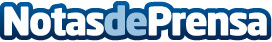 Parques Reunidos se une al reto solidario de AUARA y refuerza su compromiso con el desarrollo sostenibleSus centros de ocio de Madrid y Málaga ofrecerán agua mineral AUARA, colaborando así en proyectos para llevar agua potable a países en desarrollo. El acuerdo supondrá reutilizar 1.500 kg de plástico y el ahorro de 2.500 litros de petróleo en un año, ya que sus botellas están hechas de R-PET 100% recicladoDatos de contacto:AUARA619 14 97 12Nota de prensa publicada en: https://www.notasdeprensa.es/parques-reunidos-se-une-al-reto-solidario-de Categorias: Madrid Andalucia Entretenimiento Ecología Solidaridad y cooperación Ocio para niños Actualidad Empresarial http://www.notasdeprensa.es